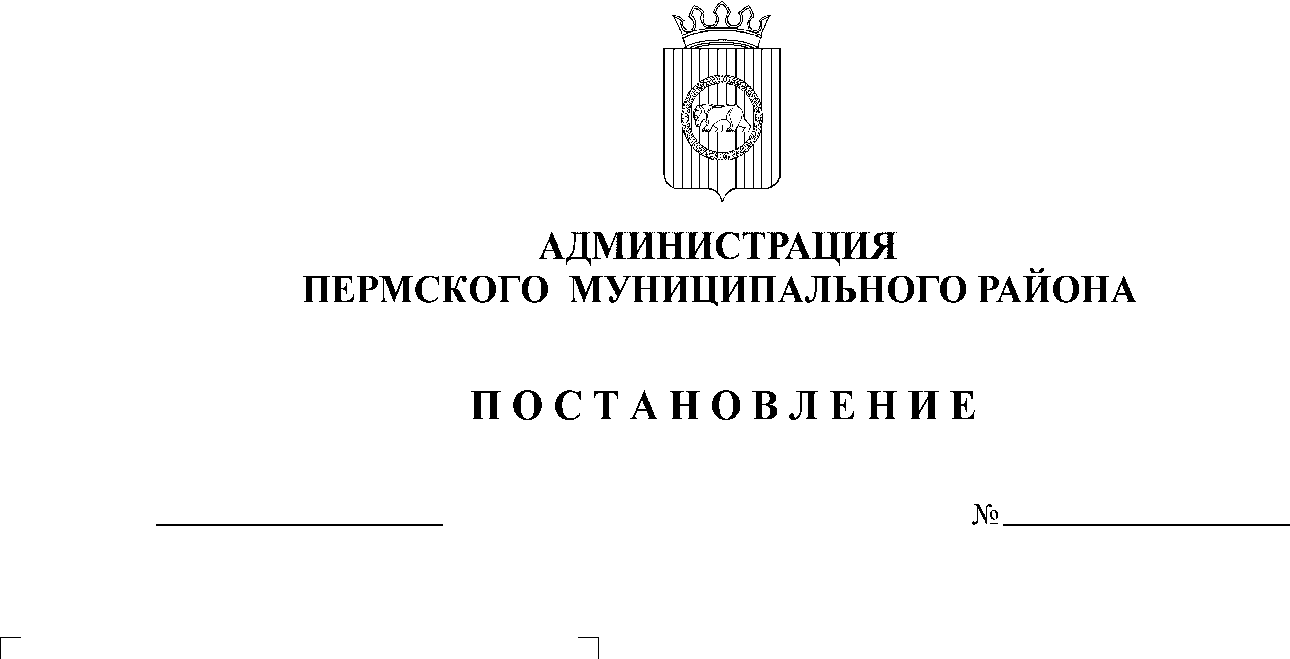 ____________                                                                  №   ___________О внесении изменений в распоряжение управления архитектуры и градостроительства администрации Пермского муниципального района Пермского края от 11 июля 2022 г. № СЭД-2022-299-12-12-01Р-55 «О разработке проекта планировки части территории Двуреченского сельского поселения Пермского муниципального района Пермского края, включающей земельные участки с кадастровым номером 59:32:3420001:1297»В соответствии с пунктом 26 части 1 статьи 16 Федерального закона от            06 октября 2003 г. № 131-ФЗ «Об общих принципах организации местного самоуправления в Российской Федерации», статьями 45, 46 Градостроительного кодекса Российской Федерации, Законом Пермского края от 29 апреля 2022 г.           № 75-ПК «Об образовании нового муниципального образования Пермский муниципальный округ Пермского края», с пунктом 5.7 Положения об управлении архитектуры и градостроительства администрации Пермского муниципального округа Пермского края: Внести в распоряжение управления архитектуры и градостроительства администрации Пермского муниципального района Пермского края от 11 июля 2022 г. № СЭД-2022-299-12-12-01Р-55 «О разработке проекта планировки части территории Двуреченского сельского поселения Пермского муниципального района Пермского края, включающей земельный участок с кадастровым номером 59:32:3420001:1297» изменения согласно приложению к настоящему распоряжению.2. Опубликовать настоящее распоряжение в газете «НИВА» и разместить на официальном сайте Пермского муниципального округа в информационно-телекоммуникационной сети Интернет (www.permraion.ru).3. Настоящее распоряжение вступает в силу со дня его официального опубликования.                                                                                                             Е.Г. НебогатиковаИЗМЕНЕНИЯ в распоряжение управления архитектуры и градостроительства администрации Пермского муниципального района Пермского края от 11 июля 2022 г. № СЭД-2022-299-12-12-01Р-55 «О разработке проекта планировки части территории Двуреченского сельского поселения Пермского муниципального района Пермского края, включающей земельный участок с кадастровым номером 59:32:3420001:1297»1. Наименование распоряжения изложить в следующей редакции:«О разработке проекта планировки части территории д. Нестюково Пермского муниципального округа Пермского края, включающей земельный участок с кадастровым номером 59:32:3420001:1297»2. пункт 1изложить в следующей редакции:«1. Принять решение о разработке проекта планировки части территории         д. Нестюково Пермского муниципального округа Пермского края, включающей земельный участок с кадастровым номером 59:32:3420001:1297, согласно приложению 1 к настоящему распоряжению.»3. пункт 2 изложить в следующей редакции:«2. Утвердить техническое задание на выполнение инженерно-геодезических изысканий, необходимых для подготовки проекта планировки территории                   д. Нестюково Пермского муниципального округа Пермского края, включающей земельный участок с кадастровым номером 59:32:3420001:1297, согласно приложению 2 к настоящему распоряжению.»4. наименование Приложения 1 изложить в следующей редакции:«Схема для разработки проекта планировки части территории д. Нестюково Пермского муниципального округа Пермского края, включающей земельный участок с кадастровым номером 59:32:3420001:1297»5. в Приложении 2:5.1. наименование изложить в следующей редакции:«Техническое задание на выполнение инженерно-геодезических изысканий, необходимых для подготовки проекта планировки части территории д. Нестюково Пермского муниципального округа Пермского края, включающей земельный участок с кадастровым номером 59:32:3420001:1297»5.2. позицию:изложить в следующей редакции:5.3. позицию:изложить в следующей редакции:6. обозначение приложения к техническому заданию изложить в следующей редакции:«Приложение к Техническому заданию на выполнение инженерно-геодезических изысканий, необходимых для подготовки проекта планировки части территории д. Нестюково Пермского муниципального округа Пермского края, включающая земельный участок с кадастровым номером 59:32:3470001:1297»Приложение к распоряжению начальника управления архитектуры и градостроительстваадминистрации Пермскогомуниципального округа Пермского краяот                         № 1Наименование работВыполнение инженерно-геодезических изысканий части территории Двуреченского сельского поселения Пермского муниципального района Пермского края, включающая земельный участок с кадастровым номером 59:32:3420001:12971Наименование работВыполнение инженерно-геодезических изысканий части территории д. Нестюково Пермского муниципального округа Пермского края, включающая земельный участок с кадастровым номером 59:32:3420001:12977Описание объекта для выполнения инженерных изысканийТерритория включающая земельный участок с кадастровым номером 59:32:3420001:1297 Двуреченское сельское поселения Пермского муниципального района Пермского края7Описание объекта для выполнения инженерных изысканийТерритория д. Нестюково, включающая земельный участок с кадастровым номером 59:32:3420001:1297 Пермского муниципального округа Пермского края